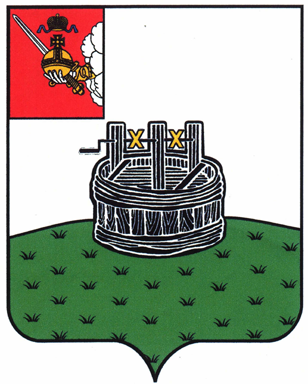 АДМИНИСТРАЦИЯ ГРЯЗОВЕЦКОГО МУНИЦИПАЛЬНОГО ОКРУГАП О С Т А Н О В Л Е Н И Е                                г. Грязовец  О внесении изменений в постановление администрацииГрязовецкого муниципального района от 7 ноября 2022 г. № 601«Об утверждении муниципальной программы «Содействие развитию предпринимательства и торговли в Грязовецком муниципальном округе Вологодской области на 2023 - 2028 годы»В соответствии с решением Земского Собрания Грязовецкого муниципального округа от 7 декабря 2023 г. № 159 «О бюджете Грязовецкого муниципального округа на 2024 год и плановый период 2025 и 2026 годов» и целью уточнения ранее принятого постановленияАдминистрация Грязовецкого муниципального округа ПОСТАНОВЛЯЕТ:1. Внести в приложение к постановлению администрации Грязовецкого муниципального района от 7 ноября 2022 г. № 601 «Об утверждении муниципальной программы «Содействие развитию предпринимательства и торговли в Грязовецком муниципальном округе Вологодской области на 2023 - 2028 годы» следующие изменения:1.1. В паспорте муниципальной программы позицию «Объем бюджетных ассигнований муниципальной программы» изложить в следующей редакции:1.2. В разделе III «Финансовое обеспечение муниципальной программы, обоснование объема финансовых ресурсов, необходимых для реализации муниципальной программы» абзацы первый-седьмой изложить в следующей редакции:«Объем бюджетных ассигнований на реализацию муниципальной программы за счет средств бюджета округа составляет 10327,0 тыс. рублей, из них по годам реализации:2023 год — 3452,2 тыс. рублей;2024 год — 1615,8  тыс. рублей;2025 год — 964,7  тыс. рублей;2026 год — 964,7  тыс. рублей;2027 год — 1664,8  тыс. рублей;2028 год — 1664,8  тыс. рублей.».1.3. Приложение 1 к муниципальной программе «Финансовое обеспечение реализации муниципальной программы за счет средств бюджета округа» изложить                  в новой редакции согласно приложению 1 к настоящему постановлению.1.4. В приложении 4 к муниципальной программе:1.4.1. Приложение 2 к подпрограмме 1 «Сведения о показателях (индикаторах) подпрограммы 1»  изложить в новой редакции согласно приложению 2 к настоящему постановлению.1.5. В приложении 5 к муниципальной программе:1.5.1. В паспорте подпрограммы 2:1.5.1.1. Позицию «Объем бюджетных ассигнований подпрограммы 2» изложить в следующей редакции:1.5.1.2. Позицию «Ожидаемые результаты реализации подпрограммы 2» изложить в следующей редакции:1.5.2. В разделе III «Финансовое обеспечение реализации основных мероприятий подпрограммы 2 за счет средств бюджета округа» абзацы первый-седьмой изложить в следующей редакции:«Объем бюджетных ассигнований на реализацию подпрограммы 2 за счет средств бюджета округа составляет 8958,5 тыс. рублей, в том числе по годам реализации:2023 год – 3233,7 тыс. рублей;2024 год – 1385,8 тыс. рублей;2025 год – 734,7 тыс. рублей;2026 год – 734,7 тыс. рублей;2027 год – 1434,8 тыс. рублей;2028 год – 1434,8 тыс. рублей.».1.5.3. В разделе IV «Показатели (индикаторы) достижения цели и решения задач подпрограммы 2, прогноз конечных результатов реализации подпрограммы 2» абзац пятый изложить в следующей редакции:«- количество специализированного автотранспорта (автолавки), приобретенного за счет субсидии, осуществляющего доставку продовольственных товаров в малонаселенные и (или) труднодоступные населенные пункты, согласно маршрутам и графикам, составит 4 единицы;».1.5.4. Приложение 1 к подпрограмме 2 «Финансовое обеспечение и перечень мероприятий подпрограммы 2 за счет средств бюджета округа» изложить в новой редакции согласно приложению 3 к настоящему постановлению.1.5.5. Приложение 2 к подпрограмме 2 «Сведения о показателях (индикаторах) подпрограммы 2» изложить в новой редакции согласно приложению 4 к настоящему постановлению.2. Настоящее постановление вступает в силу со дня его подписания и  подлежит размещению на официальном сайте Грязовецкого муниципального округа.Глава Грязовецкого муниципального округа                                                С.А. ФёкличевПриложение 1 к постановлению администрации Грязовецкого муниципального округа от 06.02.2024 № 250«Приложение 1 к муниципальной программеФинансовое обеспечение реализации муниципальной программы за счет средств бюджета округа».Приложение 2к постановлению администрации Грязовецкого муниципального округа от 06.02.2024 № 250«Приложение 2 к подпрограмме 1Сведения о показателях (индикаторах) подпрограммы 1                                                       ».Приложение 3к постановлению администрации Грязовецкого муниципального округа от 06.02.2024 № 250«Приложение 1 к подпрограмме 2Финансовое обеспечение и перечень мероприятий подпрограммы 2  за счет средств бюджета                                                                                                                                                                                                                             ».Приложение 4к постановлению администрации Грязовецкого муниципального округа от 06.02.2024 № 250«Приложение 2к подпрограмме 2Сведения о показателях (индикаторах) подпрограммы 2                                                                                                                                                                                                                             ».06.02.2024№250«Объем бюджетных ассигнований муниципальной программыобъем бюджетных ассигнований на реализацию муниципальной программы за счет средств бюджета округа составляет 10327,0 тыс. рублей, в том числе по годам реализации:2023 год — 3452,2  тыс. рублей;2024 год — 1615,8  тыс. рублей;2025 год — 964,7  тыс. рублей;2026 год — 964,7  тыс. рублей;2027 год — 1664,8  тыс. рублей;2028 год — 1664,8  тыс. рублей».«Объем бюджетныхассигнований подпрограммы 2объем бюджетных ассигнований на реализацию подпрограммы 2 за счет средств бюджета округа составляет 8958,5 тыс. рублей, в том числе по годам реализации:2023 год – 3233,7 тыс. рублей;2024 год – 1385,8 тыс. рублей;2025 год – 734,7 тыс. рублей;2026 год – 734,7 тыс. рублей;2027 год – 1434,8 тыс. рублей;2028 год – 1434,8 тыс. рублей».«Ожидаемые результаты реализации подпрограммы 2за период реализации подпрограммы 2 будут достигнуты следующие результаты: ежегодно количество малонаселенных и (или) труднодоступных населенных пунктов, в которые фактически осуществлялась доставка продовольственных  товаров, составит 79 единиц;количество специализированного автотранспорта (автолавки), приобретенного за счет субсидии, осуществляющего доставку продовольственных товаров               в  малонаселенные и (или) труднодоступные населенные пункты, согласно маршрутам и графикам, составит 4 единицы;количество действующих стационарных торговых объектов в лесных поселках составит 2 единицы».Наименование муниципальной программы, подпрограммы/ответственный исполнитель, участники муниципальной программыИсточник финансового обеспеченияРасходы (тыс. руб.)Расходы (тыс. руб.)Расходы (тыс. руб.)Расходы (тыс. руб.)Расходы (тыс. руб.)Расходы (тыс. руб.)Расходы (тыс. руб.)Наименование муниципальной программы, подпрограммы/ответственный исполнитель, участники муниципальной программыИсточник финансового обеспечения2023год2024 год2025 год2026год2027год2028 год Итого2023-2028 годы123456789Итого по муниципальной программе «Содействие развитию предпринимательства и торговли в  Грязовецком муниципальном округе Вологодской области на 2023-2028 годы»всего, в том числе3452,21615,8964,7964,71664,81664,810327,0Итого по муниципальной программе «Содействие развитию предпринимательства и торговли в  Грязовецком муниципальном округе Вологодской области на 2023-2028 годы»собственные доходы бюджета округа1087,4774,3266,7266,7966,8966,84328,7Итого по муниципальной программе «Содействие развитию предпринимательства и торговли в  Грязовецком муниципальном округе Вологодской области на 2023-2028 годы»межбюджетные трансферты из областного бюджета за счет собственных средств областного бюджета2364,8841,5698,0698,0698,0698,05998,3Ответственный исполнитель муниципальной программы — управление социально-экономического развития округа администрации Грязовецкого муниципального округавсего, в том числе3452,21615,8964,7964,71664,81664,810327,0Ответственный исполнитель муниципальной программы — управление социально-экономического развития округа администрации Грязовецкого муниципального округасобственные доходы бюджета округа1087,4774,3266,7266,7966,8966,84328,7Ответственный исполнитель муниципальной программы — управление социально-экономического развития округа администрации Грязовецкого муниципального округамежбюджетные трансферты из областного бюджета за счет собственных средств областного бюджета2364,8841,5698,0698,0698,0698,05998,3Участник 1 - Управление имущественных и земельных отношений администрации Грязовецкого муниципального округавсего, в том числе0,00,00,00,00,00,00,0Участник 1 - Управление имущественных и земельных отношений администрации Грязовецкого муниципального округасобственные доходы бюджета округа0,00,00,00,00,00,00,0Участник 1 - Управление имущественных и земельных отношений администрации Грязовецкого муниципального округамежбюджетные трансферты из областного бюджета за счет собственных средств областного бюджета0,00,00,00,00,00,00,0Подпрограмма 1«Содействие развитию малого и среднего предпринимательства в Грязовецком муниципальном округе на 2023-2028 годы»всего, в том числе218,5230,0230,0230,0230,0230,01368,5Подпрограмма 1«Содействие развитию малого и среднего предпринимательства в Грязовецком муниципальном округе на 2023-2028 годы»собственные доходы бюджета округа218,5230,0230,0230,0230,0230,01368,5Подпрограмма 1«Содействие развитию малого и среднего предпринимательства в Грязовецком муниципальном округе на 2023-2028 годы»межбюджетные трансферты из областного бюджета за счет собственных средств областного бюджета0,00,00,00,00,00,00,0Подпрограмма 2 «Содействие в сфере торговли в Грязовецком муниципальном округе на 2023-2028 годы»всего, в том числе3233,71385,8734,7734,71434,81434,88958,5Подпрограмма 2 «Содействие в сфере торговли в Грязовецком муниципальном округе на 2023-2028 годы»собственные доходы бюджета округа868,9544,336,736,7736,8736,82960,2Подпрограмма 2 «Содействие в сфере торговли в Грязовецком муниципальном округе на 2023-2028 годы»межбюджетные трансферты из областного бюджета за счет собственных средств областного бюджета2364,8841,5698,0698,0698,0698,05998,3№ 
п/пЗадачи, направленные
на достижение целиНаименование показателя
(индикатора)Единица измеренияЗначения показателей (индикаторов)Значения показателей (индикаторов)Значения показателей (индикаторов)Значения показателей (индикаторов)Значения показателей (индикаторов)Значения показателей (индикаторов)Значения показателей (индикаторов)Значения показателей (индикаторов)№ 
п/пЗадачи, направленные
на достижение целиНаименование показателя
(индикатора)Единица измерения2021 год2022 год2023 год2024 год2025 год2026 год2027 год2028 год1234567891011121.Оказание мер поддержки  субъектам малого и среднего предпринимательст-ва, а также физическим лицам, не являющимся индивидуальными предпринимателями и применяющими специальный налоговый режим «Налог на профессиональный доход»количество субъектов малого и среднего предпринимательства, получивших финансовую  поддержкуед.222222221.Оказание мер поддержки  субъектам малого и среднего предпринимательст-ва, а также физическим лицам, не являющимся индивидуальными предпринимателями и применяющими специальный налоговый режим «Налог на профессиональный доход»количество субъектов малого и среднего предпринимательства  и физических лиц, не являющихся индивидуальными предпринимателями и применяющих специальный налоговый режим «Налог на профессиональный доход», получивших имущественную поддержку          ед.111111111.Оказание мер поддержки  субъектам малого и среднего предпринимательст-ва, а также физическим лицам, не являющимся индивидуальными предпринимателями и применяющими специальный налоговый режим «Налог на профессиональный доход»налоговые поступления по специальным налоговым режимам в бюджет округа от субъектов малого и среднего предпринимательствамлн руб.51,644,047,050,755,856,759,060,0СтатусНаименованиеподпрограммы,  основногомероприятияОтветственный исполнитель,участникИсточник финансового обеспеченияРасходы (тыс. руб.)Расходы (тыс. руб.)Расходы (тыс. руб.)Расходы (тыс. руб.)Расходы (тыс. руб.)Расходы (тыс. руб.)Расходы (тыс. руб.)СтатусНаименованиеподпрограммы,  основногомероприятияОтветственный исполнитель,участникИсточник финансового обеспечения2023 год2024 год2025 год2026 год2027 год2028 годИтого2023-2028 годы1234567891011Подпрограмма 2«Содействие в сфере торговли  в Грязовецком муниципальном округе на 2023-2028 годы»Итогопо подпрограмме 2всего, в том числе3233,71385,8734,7734,71434,81434,88958,5Подпрограмма 2«Содействие в сфере торговли  в Грязовецком муниципальном округе на 2023-2028 годы»Итогопо подпрограмме 2собственные доходы бюджета округа868,9544,336,736,7736,8736,82960,2Подпрограмма 2«Содействие в сфере торговли  в Грязовецком муниципальном округе на 2023-2028 годы»Итогопо подпрограмме 2межбюджетные трансферты из областного бюджета за счет собственных средств областного бюджета2364,8841,5698,0698,0698,0698,05998,3Подпрограмма 2«Содействие в сфере торговли  в Грязовецком муниципальном округе на 2023-2028 годы»Управление социально-экономического развития округа администрации Грязовецкого муниципального округавсего, в том числе3233,71385,8734,7734,71434,81434,88958,5Подпрограмма 2«Содействие в сфере торговли  в Грязовецком муниципальном округе на 2023-2028 годы»Управление социально-экономического развития округа администрации Грязовецкого муниципального округасобственные доходы бюджета округа868,9544,336,736,7736,8736,82960,2Подпрограмма 2«Содействие в сфере торговли  в Грязовецком муниципальном округе на 2023-2028 годы»Управление социально-экономического развития округа администрации Грязовецкого муниципального округамежбюджетные трансферты из областного бюджета за счет собственных средств областного бюджета2364,8841,5698,0698,0698,0698,05998,3Основноемероприятие 2.1.«Обеспечение жителей малонаселенных и (или) труднодоступных населенных пунктов, в которых отсутствуют стационарные торговые объекты, продовольственными товарами путем компенсации организациям любых форм собственности и индивидуальным предпринимателям, осуществляющим мобильную торговлю, части затрат на горюче-смазочные материалы, произведенных при доставке продовольственных товаров в малонаселенные и (или) труднодоступные населенные пункты»Управление социально - экономического развития округа администрации Грязовецкого муниципального округавсего, в том числе734,7885,8734,7734,7734,8734,84559,5Основноемероприятие 2.1.«Обеспечение жителей малонаселенных и (или) труднодоступных населенных пунктов, в которых отсутствуют стационарные торговые объекты, продовольственными товарами путем компенсации организациям любых форм собственности и индивидуальным предпринимателям, осуществляющим мобильную торговлю, части затрат на горюче-смазочные материалы, произведенных при доставке продовольственных товаров в малонаселенные и (или) труднодоступные населенные пункты»Управление социально - экономического развития округа администрации Грязовецкого муниципального округасобственные доходы бюджета округа36,744,336,736,736,836,8228,0Основноемероприятие 2.1.«Обеспечение жителей малонаселенных и (или) труднодоступных населенных пунктов, в которых отсутствуют стационарные торговые объекты, продовольственными товарами путем компенсации организациям любых форм собственности и индивидуальным предпринимателям, осуществляющим мобильную торговлю, части затрат на горюче-смазочные материалы, произведенных при доставке продовольственных товаров в малонаселенные и (или) труднодоступные населенные пункты»Управление социально - экономического развития округа администрации Грязовецкого муниципального округамежбюджетные трансферты из областного бюджета за счет собственных средств областного бюджета698,0841,5698,0698,0698,0698,04331,5Основное мероприятие  2.2.«Обеспечение жителей малонаселенных и (или) труднодоступных населенных пунктов, в которых отсутствуют стационарные торговые объекты, продовольственными товарами путем возмещения организациям любых форм собственности или индивидуальным предпринимателям, осуществляющим мобильную торговлю, части затрат на приобретение специализированного автотранспорта»Управление социально - экономического развития округа администрации Грязовецкого муниципального округавсего, в том числе2499,0500,00,00,0500,0500,03999,0Основное мероприятие  2.2.«Обеспечение жителей малонаселенных и (или) труднодоступных населенных пунктов, в которых отсутствуют стационарные торговые объекты, продовольственными товарами путем возмещения организациям любых форм собственности или индивидуальным предпринимателям, осуществляющим мобильную торговлю, части затрат на приобретение специализированного автотранспорта»Управление социально - экономического развития округа администрации Грязовецкого муниципального округасобственные доходы бюджета округа832,2500,00,00,0500,0500,02332,2Основное мероприятие  2.2.«Обеспечение жителей малонаселенных и (или) труднодоступных населенных пунктов, в которых отсутствуют стационарные торговые объекты, продовольственными товарами путем возмещения организациям любых форм собственности или индивидуальным предпринимателям, осуществляющим мобильную торговлю, части затрат на приобретение специализированного автотранспорта»Управление социально - экономического развития округа администрации Грязовецкого муниципального округамежбюджетные трансферты из областного бюджета за счет собственных средств областного бюджета1666,80,00,00,00,00,01666,8Основное мероприятие 2.3«Предоставление субсидий организациям торговли  и индивидуальным предпринимателям, осуществляющим розничную торговлю через стационарные торговые объекты в лесных поселках,  на возмещение части затрат на приобретение оборудования и содержание торговых объектов»Управление социально - экономического развития округа  администрации Грязовецкого муниципального округавсего, в том числе0,00,00,00,0200,0200,0400,0Основное мероприятие 2.3«Предоставление субсидий организациям торговли  и индивидуальным предпринимателям, осуществляющим розничную торговлю через стационарные торговые объекты в лесных поселках,  на возмещение части затрат на приобретение оборудования и содержание торговых объектов»Управление социально - экономического развития округа  администрации Грязовецкого муниципального округасобственные доходы бюджета округа0,00,00,00,0200,0200,0400,0Основное мероприятие 2.3«Предоставление субсидий организациям торговли  и индивидуальным предпринимателям, осуществляющим розничную торговлю через стационарные торговые объекты в лесных поселках,  на возмещение части затрат на приобретение оборудования и содержание торговых объектов»Управление социально - экономического развития округа  администрации Грязовецкого муниципального округамежбюджетные трансферты из областного бюджета за счет собственных средств областного бюджета0,00,00,00,00,00,00,0№ 
п/пЗадачи, направленные
на достижение целиНаименование показателя
(индикатора)Единица измеренияЗначения показателей (индикаторов)Значения показателей (индикаторов)Значения показателей (индикаторов)Значения показателей (индикаторов)Значения показателей (индикаторов)Значения показателей (индикаторов)Значения показателей (индикаторов)Значения показателей (индикаторов)№ 
п/пЗадачи, направленные
на достижение целиНаименование показателя
(индикатора)Единица измерения2021 год2022 год2023 год2024 год2025 год2026 год2027 год2028 год1234567891011121Создание условий для осуществления торговли в малонаселенных и труднодоступных населенных пунктах Грязовецкого муниципального округаколичество малонаселенных и (или) труднодоступных населенных пунктов, в которые фактически осуществлялась доставка продовольственных товаровединиц65697979797979791Создание условий для осуществления торговли в малонаселенных и труднодоступных населенных пунктах Грязовецкого муниципального округаколичество специализированного автотранспорта (автолавки), приобретенного за счет субсидии, осуществляющего доставку продовольственных товаров в малонаселенные и (или) труднодоступные населенные пункты, согласно маршрутам и графикамединиц101100111Создание условий для осуществления торговли в малонаселенных и труднодоступных населенных пунктах Грязовецкого муниципального округаколичество действующих стационарных торговых объектов в лесных поселкахединиц32000022